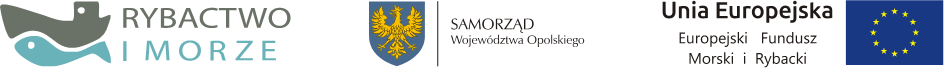 Instytucja Zarządzająca Programem Operacyjnym „Rybactwo i Morze” – Minister Rolnictwa i Rozwoju WsiOpole, dnia 21.10.2022 r.Zamawiający:Województwo Opolskie z siedzibą: Urząd Marszałkowski Województwa Opolskiego
ul. Piastowska 14, 45 – 082 OpolePostępowanie nr DOA-ZP.272.34.2022Ogłoszenie nr 2022/BZP 00388613/01 z dnia 2022-10-12INFORMACJA Z OTWARCIA OFERT Dotyczy: „DRUK I DOSTAWA PUBLIKACJI RYBY MAJĄ GŁOS!”.Działając na podstawie art. 222 ust. 5 ustawy z 11 września 2019 r. – Prawo zamówień publicznych (t.j. Dz.U. z 2022 r. poz. 1710 ze zm.), zamawiający informuje, że 
w postępowaniu wpłynęły następujące oferty:Zamawiający informuje dodatkowo, że w dniu 14.10.2022 na adres e-mail Zamawiającego został przesłany w załączeniu plik od podmiotu DRUKARNIA ADVERT. Z zawartością pliku Zamawiający nie mógł się zapoznać.Termin otwarcia ofert: 21.10.2022 r. o godz. 09:30.Kwota, jaką Zamawiający zamierza przeznaczyć na sfinansowanie zamówienia, została podana na miniPortalu w dniu 17.10.2022 r. tj.: 12 977,00 zł (brutto).Z upoważnienia Zarządu Województwa Opolskiego /podpis nieczytelny/Marcin PuszczDyrektor Departamentu Organizacyjno – Administracyjnego		 	………..…………………………………………………Kierownik Zamawiającego lub osoba upoważniona do podejmowania czynnościw jego imieniuNumer ofertyWykonawcaCena,w tym podatek VAT1.NAZWA: OFICYNA DRUKARSKA JACEK CHMIELEWSKI ADRES: UL. SOKOŁOWSKA 12A, 01-142 WARSZAWA7 257,00 zł2.NAZWA: ZAPOL SOBCZYK SPÓŁKA KOMANDYTOWAADRES: AL. PIASTÓW 42, 71-062 SZCZECIN9 030,00 zł3.NAZWA: AMT AGNIESZKA TUREK ADRES: UL. DWORCOWA 2A, 46-053 CHRZĄSTOWICE12 546,00 zł4.NAZWA: COMgraph Sp. z o.o.ADRES: UL. GOLENIOWSKA 55c, 70-847 SZCZECIN7 478,40 zł5.NAZWA: DRUKARNIA SIL VEG DRUK S.CADRES: UL. NIEGOLEWSKICH 12 42-700 LUBLINIEC16 974,00 zł6.NAZWA: ABAKUS Tomasz BrząkałaADRES: UL. PERŁOWA 7, 55-200 OŁAWA9 840,00 zł